Фестиваль  «Юные интеллектуалы Среднего Урала»Всероссийская олимпиада школьников по физикеШкольный этап 2020 – 2021 годаОлимпиада по физике7 класс( время выполнения 40 минут )Задача ( 10 баллов )   Определите показания и цену деления термометра.  См. рисунок слева.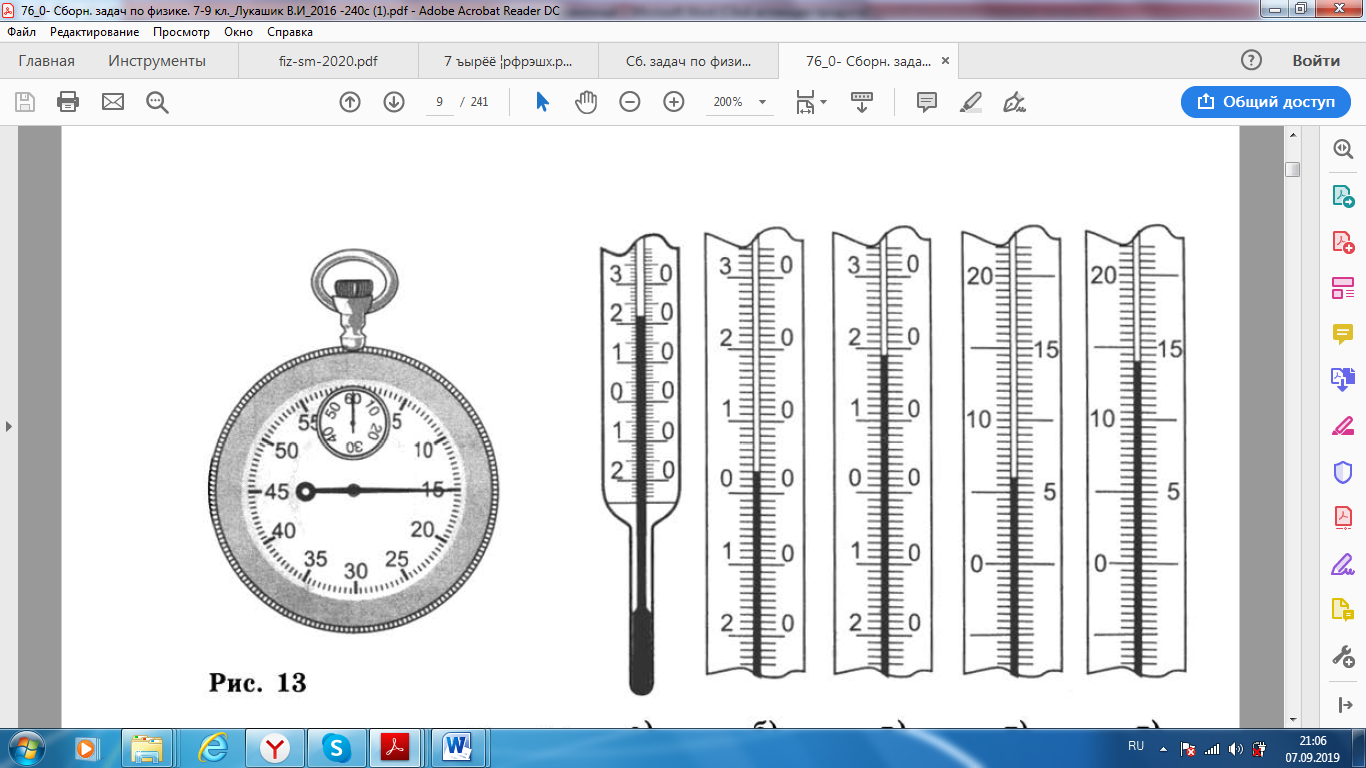 Задача  ( 10 баллов )  Сколько ведер объемом 12 л вмещает аквариум,  длина которого 30 см, ширина 50 см и высота 40 см?Задача  ( 10 баллов ) Что надо сделать , чтобы вынуть стальной болт , застрявший в бронзовой втулке?Задача ( 10 баллов)  У вас имеется коробка кнопок. Как измерить с помощью мензурки объем одной кнопки? Опишите свой метод.